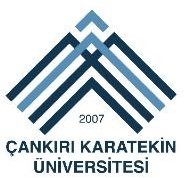 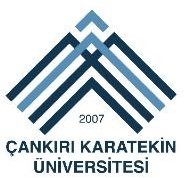 International students will be accepted to the graduate programs of our University Institutes as set out below for the Fall Semester of the 2021- 2022 Academic Year.APPLICATION CALENDARCandidates will apply for registration to our Institutes between 06.09.2021 – 24.09.2021 with the requested documents in person.APPLICATION ADDRESSESQUOTASApplication ConditionsTo have a bachelor's degree for master's programs.To have a master's degree for PhD programs.For candidates applying for PhD programs, a foreign language certificate documenting a minimum score of 55 from a central foreign language exam or from an international foreign language whose equivalence is accepted by the relevant program. Documents proving an equivalent score from international foreign language exams accepted as equivalent by ÖSYM are also accepted. Candidates, who graduated from programs either in Turkey or abroad whose language of instruction is mentioned above, are exempt from foreign language requirement for doctoral programs. However, the Institutes may ask these students to meet the language requirement again if seen necessary.APPLICATION DOCUMENTSThe application form on the web page of the Institutes or the International Graduate Student Office is to be filled out.Copy of the Bachelor’s and/or Master’s degree diploma and its Turkish translation,Copy of the Bachelor’s and/or Master’s degree transcript and its Turkish translation.For Master’s and PhD programs, whose language of instruction is English, the candidates are not required submit the Turkish translations if their Bachelor’s and/or Master’s diploma and transcript are issued in English.Photocopy of the passport page with identity information.Portrait photoEVALUATION OF APPLICATIONSThe application files of the candidates applying for graduate programs are evaluated by the Department Board of the relevant program. The acceptance of the candidates deemed sufficient to be students is finalized by the opinion of the relevant Department Board and the decision of the Board of Directors of the Institute (EYK).Candidates, who certify their scholarship status from their own country or the Republic of Turkey are accepted as students in graduate programs outside the quota based on the view of the relevant Department Board and by the decision of the Board of Directors of the Institute.Candidates applying for graduate study based on the bilateral agreements of Cankiri Karatekin University are accepted as students in graduate programs outside the quota based on the view of the relevant Department Board and by the decision of the Board of Directors of the Institute.The acceptance letters of the candidates whose applications have been accepted will be delivered.Candidates applying for graduate programs whose language of instruction is Turkish must present a Turkish proficiency certificate at the minimum C1 level given by Cankiri Karatekin University Language Education Application and Research Center (TÖMER) or a TÖMER recognized by Cankiri Karatekin University within two (2) semesters to be able to complete their programs. Students, who are accepted to the graduate programs and do not have at least C1 level Turkish proficiency certificate, must enroll to Turkish Language Class at Çankırı Karatekin University Language Education Application and Research Center (TÖMER) or another Turkish language education institution recognized by the University. Candidates, who graduated from programs, whose language of instruction is in Turkish, either in Turkey or abroad, are exempt from language requirement. However, the Institutes may ask these students to meet the language requirement again if seen necessary.Candidates applying for graduate programs whose language of instruction is English must present an English proficiency certificate documenting a minimum score of 65 from the foreign language exam administered by Cankiri Karatekin University Language Education Application and Research Center (TÖMER) or from the central foreign language exams administered by OSYM within two (2) semesters to be able to complete their programs. Documents proving an equivalent score from national/ international foreign language exams accepted as equivalent by ÖSYM are also accepted. Students, who are accepted to the graduate programs and do not have an English proficiency certificate proving a minimum score of 65, must enroll to an English Language Class at Çankırı Karatekin University Language Education Application and Research Center (TÖMER) or another English language education institution recognized by the University. Candidates, who graduated from programs, whose language of instruction is English, either in Turkey or abroad, are exempt from language requirement. However, the Institutes may ask these students to meet the language requirement again if seen necessary.REGISTRATION DOCUMENTSAn approved copy of the original of the Bachelor’s and/or Master’s degree diploma or the officially approved Turkish translation by the notary or the Education Attaché department of the Embassies of the Republic of Turkey.An approved copy of the original of the Bachelor’s and/or Master’s degree transcript or the officially approved Turkish translation by the notary or the Education Attaché department of the Embassies of the Republic of Turkey.The original of the application form,Officially approved copy of the education visa,Officially approved copy of the passport,Residence statement for educational purposes,2 Portrait photos (taken within the last six months),Equivalence certificate of the Bachelor and/or Master's degree Diploma given by the Turkish Council of Higher Education.Bank receipt proving the tuition fee has been paid,For students with scholarships, an official letter from relevant government agencies or embassies of the student’s country that the tuition fees will be paid,Original or officially approved copy of the language document,It is mandatory for students to present a health report and for students, who do not have a valid social security in Turkey, to have a health insurance for face-to-face education.TURKISH / ENGLISH PROFICIENCY EXAM DATES After the final registration period, the dates will be announced on the web pages of the institutions.BANK ACCOUNTSThe Account for Depositing the Fees for Educations Under Revolving CapitalBank Name/Branch : T.C. HALK BANK / Branch 646 ÇANKIRI MERKEZ BRANCH.SWIFT Code : TRHBTR2AAccount Name : ÇANKIRI KARATEKİN ÜNİVERSİTESİ DÖNER SERMAYE İŞLETME MD.LÜĞIBAN	: TR83 0001 2009 6460 0006 0001 68Important note : In the Description section, the student's Name Surname, Passport Number and "Eğitim ücreti" explanation must be specified. Bank costs will be covered by the student.Account Information to Deposit Education Fee for Each SemesterBank Name/Branch : T.C. HALK BANK / Branch 646 ÇANKIRI MERKEZ BRANCH.SWIFT Code : TRHBTR2AAccount Name : ÇANKIRI KARATEKİN ÜNİVER.SAĞL.KÜLTÜRIBAN	: TR48 0001 2009 6460 0006 0000 22Important note : In the Description section, the student's Name Surname, Passport Number and "Dönemlik harç ücreti" explanation must be specified. Bank costs will be covered by the student.Account Information to Deposit Language Education FeeBank Name/Branch : T.C. HALK BANK / Branch 646 ÇANKIRI MERKEZ BRANCH.SWIFT Code : TRHBTR2AAccount Name : ÇANKIRI KARATEKİN ÜNİVERSİTESİ DÖNER SERMAYE İŞLETME MD.LÜĞIBAN	: TR52 0001 2009 6460 0058 0001 95Important note : In the Description section, the student's Name Surname, Passport Number and "Dil eğitimi ücreti" explanation must be specified. Bank costs will be covered by the student.Application (Online)26.07.2021 – 16.08.2021Sending to Departments18.08.2021 – 25.08.2021Announcement of Acceptance and White Lists and Sending of Invitations26.08.2021 – 03.09.2021Registration 06.09.2021 – 24.09.2021White List Announcement and Sending of Invitations27.09.2021 – 01.10.2021White List Registrations04.10.2021 – 19.10.2021INSTITUTE NAME*E-MAILADDRESSInstitute of Natural Sciencesfbestudy@karatekin.edu.trRektörlük Enstitüler Binası, Yeni Mahalle, 15 Temmuz Şehitler Bulvarı No:10, 18200 Merkez / ÇANKIRIInstitute of Health Sciencessagbestudy@karatekin.edu.trRektörlük Enstitüler Binası, Yeni Mahalle, 15 Temmuz Şehitler Bulvarı No:10, 18200 Merkez / ÇANKIRIInstitute of Social Sciencessbestudy@karatekin.edu.trRektörlük Enstitüler Binası, Yeni Mahalle, 15 Temmuz Şehitler Bulvarı No:10, 18200 Merkez / ÇANKIRIInstitute of Fine Artsgsestudy@karatekin.edu.trRektörlük Enstitüler Binası, Yeni Mahalle, 15 Temmuz Şehitler Bulvarı No:10, 18200 Merkez / ÇANKIRIINSTITUTE OF NATURAL SCIENCESINSTITUTE OF NATURAL SCIENCESINSTITUTE OF NATURAL SCIENCESProgramMaster’sPh.D.Biology55Electrical and Electronics Engineering5-Electrical and Electronics Engineering (Without Thesis)--Electronics and Computer/Software Engineering5-Physics254Food Engineering7-Civil Engineering5-Chemistry (English)--Chemistry (Turkish)148Chemical Engineering55Mathematics (English)5-Mathematics (Turkish)5-Forest Engineering (English)--Forest Engineering (Turkish)5-Landscape Architecture5-Agriculture and Life Sciences20-Wildlife10-INSTITUTE OF HEALTH SCIENCESINSTITUTE OF HEALTH SCIENCESINSTITUTE OF HEALTH SCIENCESProgramMaster’sPh.D.Environmental Health5-Child Development4-Experimental Animal Science5-Public Health Nursing1-Internal Medicine Nursing1-Occupational Health and Safety10-Occupational Health and Safety (Distance Education) (Without Thesis)--Women's Health and Maternity Nursing1-Psychiatry Nursing1-Health Management1-Social Services6-Veterinary Parasitology2-Control of Zoonotic Diseases--INSTITUTE OF SOCIAL SCIENCESINSTITUTE OF SOCIAL SCIENCESINSTITUTE OF SOCIAL SCIENCESProgramMaster’sPh.D.Banking and Finance10-Information and Document Management96Information and Document Management (Without Thesis)) (Evening Education)14-Geography1010Educational Sciences (Without Thesis) (Evening Education)20Philosophy75Economics10-Economics (Evening Education)Business Administration (English)8-Business Administration10-Business Administration (Without Thesis)10-Business Administration (Without Thesis) (Evening Education)--Political Science and Public Administration15-Political Science and Public Administration (Without Thesis) (Evening Education)25-Political Science and International Relations (English)15-Sociology10-Sociology (Without Thesis)--History2015History (Without Thesis)--History (Without Thesis) (Evening Education)10-Basic Islamic Sciences8-Turkish Language and Literature5-International Relations20-Psychology 5-INSTITUTE OF FINE ARTSINSTITUTE OF FINE ARTSINSTITUTE OF FINE ARTSProgramMaster’sPh.D.Art and Design (Turkish)10-Art and Design (English)10-TUITION FEESTUITION FEESTuition Fee for All Institutes per Semester70 USDLANGUAGE EDUCATION FEES TÖMER Language Education Fee (840 hours) **It can be offered on-line in pandemic period.For further information, please visit the website of the International Language Learning Center. https://udom.karatekin.edu.tr650 USD